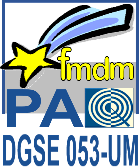 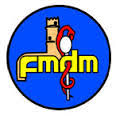 AVIS DE REPORT DU DELAIS DE REMISE DES OFFRES RELATIVES A LA SOLLICITATION DE MANIFESTATION D’INTÉRÊTN° 02/2021-PAQ-DGSE-053-UMPour la deuxième foisObjet : Assistance Technique pour la réalisation de l'autoévaluation et la préparation d’un dossier de candidature pour le changement du statut de la Faculté de Médecine Dentaire de Monastir conformément aux exigences réglementaires des "EPST". Dans le cadre de l’accord de prêt n° 8590-TN entre la Banque Internationale pour la Reconstruction et le Développement (BIRD), et le Ministère de l’Enseignement Supérieur et de la Recherche Scientifique pour le financement du projet PAQ pour le Développement de la Gestion Stratégique des EESR (PAQ-DGSE), la Faculté de Médecine Dentaire de Monastir  (FMDM) se propose de reporter le délais de remise des offres relatives à la sollicitation d’intérêt N°2/2021 pour la fourniture des services de consultant individuel pour la réalisation de l'autoévaluation et la préparation d’un dossier de candidature pour le passage de la FMDM en statut "EPST".Les consultants individuels intéressés à réaliser les services décrits dans les termes de références des missions, téléchargeables sur le site de la FMDM (http://www.fmdm.rnu.tn/), sont invités à manifester leur intérêt au plus tard le 20 décembre 2021 à 10 heures (Heure locale), [Le cachet du bureau d’ordre de la Faculté de Médecine Dentaire de Monastir faisant foi]. Les dossiers de manifestation d’intérêt doivent parvenir à la Faculté de Médecine Dentaire de Monastir (Avenue Avicenne 5000 Monastir) par voie postale ou être déposées directement au bureau d’ordre.                            L’enveloppe extérieure devra porter la mention suivante : NE PAS OUVRIRMission N° 02/2021- PAQ-DGSE-053-UMRECRUTEMENT D’UN CONSULTANT INDIVIDUELPOUR LA REALISATION DE L'AUTOEVALUATION ET LA PREPARATION D’UN DOSSIER DE CANDIDATURE CONFORMEMENT AUX EXIGENCES REGLEMENTAIRES DES EPST.